PALMERSTON VISION FOR TEACHING MATHS PRESCHOOL TO YEAR 6 - 2016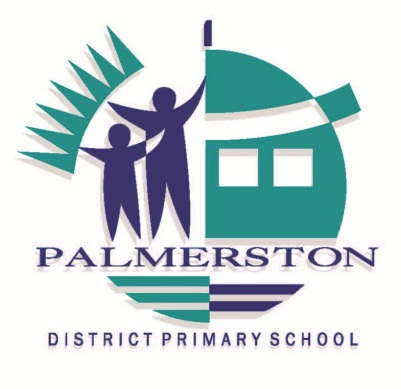 RESOURCES WE USE AT PDPS:ASSESSMENT WE USE AT PDPS:GO MathsNelson MathsCMITDaily 3 MathsMatificMaths 300Carol Spencer/ Theresa PDPS Pedagogical Framework and Data PlanSENAMYMCPAT MathsSmart GoalsFormative Assessment Off year level assessment 